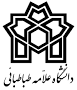 باسمه تعالیکاربرگ شماره 8فرم اجازه جلسه پیش دفاعماده 12 :گروه آموزشی برای پیشدفاع و دفاع نهائی موظف استپس از بررسی رساله تدوین شده  مطابق"شیوه نامه نگارش" و مقالات پذیرفته شده/چاپ شده یک نفر را از بین اعضای هیأت علمی دانشگاه  به عنوان داور داخلی دوم (نماینده معاونت آموزشی دانشگاه) و یک نفر از اعضای هیأت علمی سایر دانشگاهها و مؤسسات پژوهشی را به عنوان داور خارجی بر اساس"دستورالعمل راهنمایی، مشاوره و داوری" تعیین نماید و به تایید شورای تحصیلات تکمیلی دانشکده برساند. معاونت پژوهشی دانشکده باید دو نسخه از رساله را برای داوران داخلی (نمایندگان معاونت پژوهشی و آموزشی دانشگاه) ارسال کند. جلسه پیش‌دفاع با حضور اعضای کمیته راهبری و داوران داخلی (نمایندگان معاونت پژوهشی و آموزشی دانشگاه) حداقل یک ماه پیش از جلسه دفاع نهایی از رساله برگزار می‌شود. دانشجو با مراجعه به اداره آموزش دانشکده و تکمیل کاربرگ شماره 6 ، کاربرگ شماره 8 را دریافت کرده و وضعیت اجرای دوره از لحاظ انجام تمامی مراحل آموزشی (تأئیدیه تحصیلی، صلاحیت عمومی، گذراندن واحدهای لازم، آزمون جامع، سنوات تحصیلی، مدرک زبان و ...) بررسی و به تأئید معاون آموزشی دانشکده می رسد. معاون آموزشی دانشکده پس از تأئید، کاربرگ شماره 8 را به معاون پژوهشی دانشکده ارسال می‌نماید. پس از طی مراحل فوق معاون پژوهشی دانشکده ضمن بررسی کفایت علمی رساله (کاربرگهای مربوط به برگزاری سمینار و اصل مقاله/مقالات چاپ شده یا پذیرش شده) مجوز دفاع را طی کاربرگ شماره 8 صادر مینماید..الف- تأیید انجام مرحله آموزشی:گواهی می‏شود: دانشجو خانم/ آقای ..................................................... به شماره دانشجویی  ...................................... رشته ............................................. ورودی نیمسال ................. سال تحصیلی .................................. مراحل زیر را با موفقیت گذرانده است:واحدهای درسی گذرانده حسب سرفصل دروس             2. آزمون جامع تأییدیه تحصیلی					        4. صلاحیت عمومی سنوات تحصیلی					        6. مدرک زبان کارت آزمون					        8. معرفی نامه بورس حسب موردشهریه تحصیلی و تسویه مالی حسب مورد                  10. گواهی تدریس حسب مورد      نام و نام خانوادگی معاون آموزشی دانشکده:                                           تاریخ وامضاء: ب- تأئید انجام مرحله پژوهشی:گواهی میشود دانشجوی نامبرده مراحل زیر را با موفقیت انجام داده است:برگزاری سمینار ارائه اصل مقاله چاپ و منتشر شده  گواهی پذیرش چاپ یک/دو مقاله تایید مقاله/مقالات توسط معاونت پژوهشی دانشگاه مطابق کاربرگ شماره 7بر اساس انجام مراحل آموزشی و پژوهشی، دانشجو مجاز به دفاع از رسالهمی‏باشد.                نمی‏باشد.نام و نام خانوادگی معاون پژوهشی دانشکده:                                         تاریخ وامضاء:                           